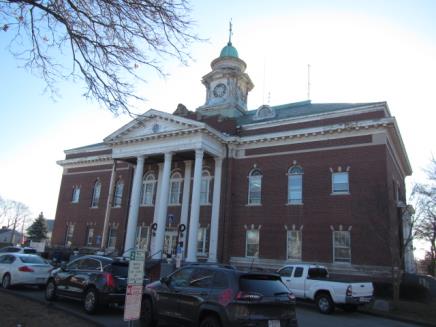 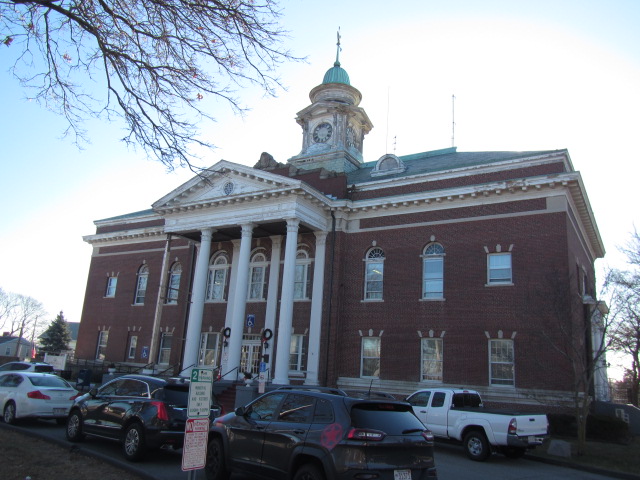 BACKGROUNDMETHODSPlease refer to the IAQ Manual for methods, sampling procedures, and interpretation of results (MDPH, 2015).RESULTS and DISCUSSIONThe following is a summary of indoor air testing results (Table 1).Carbon dioxide levels were below the MDPH guideline of 800 parts per million (ppm) in all areas.Temperature was within or very close to the MDPH recommended range of 70°F to 78°F in all areas.Relative humidity was below the MDPH recommended range of 40 to 60% in all occupied areas, which is common during the heating season.Carbon monoxide levels were non-detect (ND) throughout the building.Particulate matter (PM2.5) concentrations measured were below the National Ambient Air Quality (NAAQS) level of 35 μg/m3 in all areas tested.VentilationThe HTH has no mechanical ventilation to bring in outside air for occupied areas. Openable windows provide the sole source of fresh air. However many of the windows are old and in disrepair.Microbial/Moisture ConcernsThe request for this assessment resulted from a flooding event that occurred when water entered the building through an abandoned interior drainage system over the weekend of December 1-2. A flooding restoration specialist (Service Master) was contacted to conduct drying operations with fans and dehumidifiers. On December 11, BEH/IAQ staff conducted moisture measurements and made observations to determine if porous building materials were properly dried. At that time, carpeting beneath file cabinets in the Tax Collectors office was wet (Pictures 1 and 2). It was recommended at the time of assessment that this carpet be removed. However, due to the age of the building it was also recommended to determine if there were any asbestos-containing floor tiles beneath the carpet.The US Environmental Protection Agency (US EPA) and the American Conference of Governmental Industrial Hygienists (ACGIH) recommends that porous materials (e.g., wallboard, carpeting) be dried with fans and heating within 24 to 48 hours of becoming wet (US EPA, 2008; ACGIH, 1989). If porous materials are not dried within this time frame, mold growth may occur.Water-damaged ceiling tiles and plaster were noted in a number of areas (Pictures 3 through 8, Table 1), which are evidence of building envelope and/or plumbing leaks. Replacement of ceiling tiles and repair/refinishing of water-damaged materials, including ceiling/wall plaster should be conducted after leaks are identified and repaired. It should be noted however, that ceiling tiles are of the interlocking type that are difficult to replace and likely not manufactured anymore. The majority of water damage to ceiling tiles and plaster appears to be from roof leaks, as shown by the large amount of water-damaged materials in the attic (Pictures 9 through 11), which was originally a balcony area.The Tax Collectors restroom is used for storage of records. This space is not conducive for storage of porous materials such as paper and cardboard (Picture 12). Elevated humidity, condensation and toilet/sewage overflow can lead to the moistening/contamination of these materials. Materials contaminated by sewage (black water), would need to be discarded.Other IAQ EvaluationsSeveral areas were carpeted. Carpets should be cleaned annually (or semi-annually in soiled/high traffic areas) in accordance with Institute of Inspection, Cleaning and Restoration Certification (IICRC) recommendations, (IICRC, 2012). The service life of carpeting is approximately 10-11 years (IICRC, 2002). In many areas, carpeting was observed to be worn and stained. Carpeting of this age and condition becomes increasingly difficult to clean and maintain and may be a source of particulate matter to the indoor environment. Regular cleaning with a high efficiency particulate air (HEPA) filtered vacuum in combination with an annual cleaning will help to reduce accumulation and potential aerosolization of materials from carpeting.Several areas were missing light covers (Table 1, Pictures 3 and 6). Loosely stored bulbs were also observed in the stairwell (Picture 13). Fluorescent bulbs contain mercury, which can be released if they are accidentally broken.Also note that the IT office had a number of missing/loose floor tiles (Picture 14). These tiles should be replaced to avoid a falling/tripping hazard.CONCLUSION AND RECOMMENDATIONSIn order to address the conditions listed in this assessment, the recommendations made to improve IAQ are divided into short-term and long-term corrective measures. The short-term recommendations can be implemented as soon as possible. Long-term solution measures are more complex and will require planning and resources to adequately address overall IAQ concerns. In view of the findings at the time of the visit, the following recommendations are made:Short-Term RecommendationsEnsure that wet carpeting beneath file cabinets in the Tax Collectors office is removed. As stated previously, prior to removal, ensure that floor tiles beneath carpeting do not contain asbestos. If floor tiles may contain asbestos, all work should be done in accordance with state and federal regulations.Make repairs to the roof.Remove/replace any water-damaged insulation material in attic. Once fiberglass insulation becomes wet it loses efficiency (R-rating).Continue to use windows to provide fresh air during temperate weather. Close windows tightly during wet and hot, humid weather to prevent moisture accumulation.If possible, replace missing/water-damaged ceiling tiles.Scrape loose paint and seal/paint water-damaged ceiling and wall plaster.Periodically clean dust and debris from floors, flat surfaces, fans and AC units.For buildings in New England, periods of low relative humidity during the winter are often unavoidable. Therefore, scrupulous cleaning practices should be adopted to minimize common indoor air contaminants whose irritant effects can be enhanced when the relative humidity is low. To control for dusts, a high efficiency particulate arrestance (HEPA) filter equipped vacuum cleaner in conjunction with wet wiping of all surfaces is recommended. Avoid the use of feather dusters. Drinking water during the day can help ease some symptoms associated with a dry environment (throat and sinus irritation).Store porous items (i.e., cardboard and paper) off the floor in sealed boxes, bags or totes to prevent water damage. Discard water-damaged and/or moldy materials.Remove cardboard boxes from Tax Collectors restroom and stairwell in maintenance storeroom. Avoid using restroom areas for storage.Seal open utility holes/breaches in ceilings, floors and walls with a fire-rated sealant.Clean carpeting annually or semi-annually in soiled high traffic areas as per the recommendations of the Institute of Inspection, Cleaning and Restoration Certification (IICRC, 2012).Replace old worn carpeting past its useful life (> 10-11 years); consider replacing with carpet squares.Replace missing light covers to prevent accidental breakage of mercury-containing florescent bulbs. Store bulbs properly in sturdy containers and dispose of periodically in accordance with regulations for mercury-containing items.Replace loose/damaged floor tiles in IT office.Refer to resource manual and other related indoor air quality documents located on the MDPH’s website for further building-wide evaluations and advice on maintaining public buildings. These documents are available at http://mass.gov/dph/iaq.Long Term RecommendationsConsider replacing roof.Consider replacing existing (interlocking) ceiling tile systems building-wide with a more manageable suspended ceiling type.REFERENCESACGIH. 1989. Guidelines for the Assessment of Bioaerosols in the Indoor Environment. American Conference of Governmental Industrial Hygienists, Cincinnati, OH.IICRC. 2002. Institute of Inspection, Cleaning and Restoration Certification. A Life-Cycle Cost Analysis for Floor Coverings in School Facilities.IICRC. 2012. Institute of Inspection, Cleaning and Restoration Certification. Carpet Cleaning: FAQ.MDPH. 2015. Massachusetts Department of Public Health. Indoor Air Quality Manual: Chapters I-III. Available at: http://www.mass.gov/eohhs/gov/departments/dph/programs/environmental-health/exposure-topics/iaq/iaq-manual/.US EPA. 2008. Mold Remediation in Schools and Commercial Buildings. US Environmental Protection Agency, Office of Air and Radiation, Indoor Environments Division, Washington, D.C. EPA 402-K-01-001. http://www.epa.gov/mold/mold_remediation.htmlPicture 1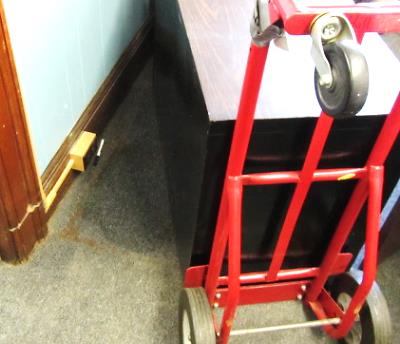 Wet carpeting (circular stain) beneath file cabinet in Tax Collectors officePicture 2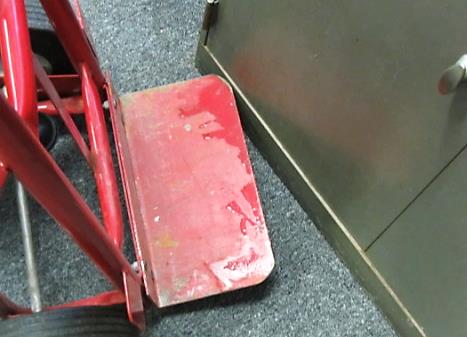 Wet carpeting (circular stain) beneath file cabinet in Tax Collectors office, note moisture on two-wheelerPicture 3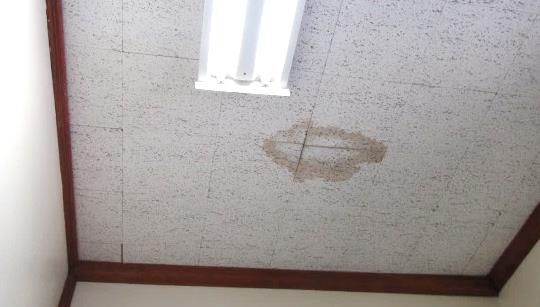 Water-damaged ceiling tiles, also note missing florescent light coverPicture 4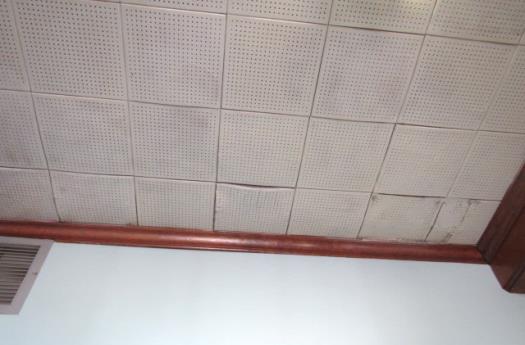 Water-damaged ceiling tilesPicture 5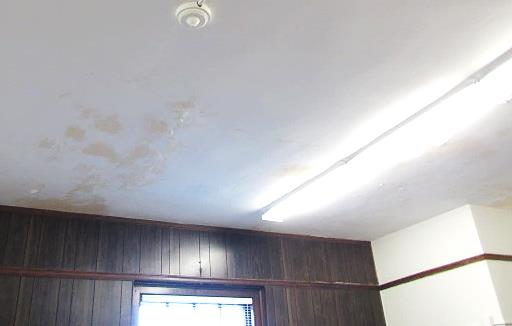 Peeling paint and water-damaged ceiling plasterPicture 6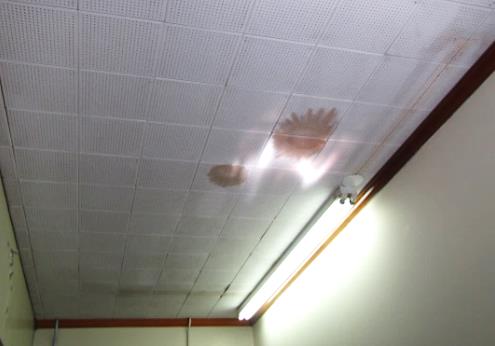 Water-damaged ceiling tiles, also note missing florescent light coverPicture 7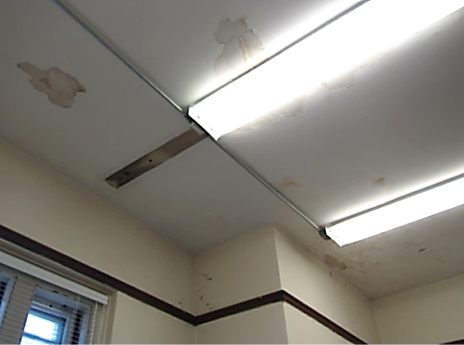 Peeling paint and water-damaged ceiling plasterPicture 8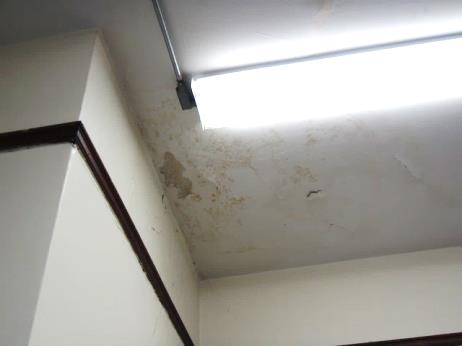 Peeling paint and water-damaged ceiling plasterPicture 9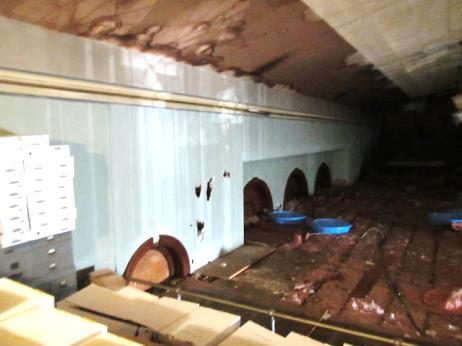 Water-damaged building materials in the attic (former balcony)Picture 10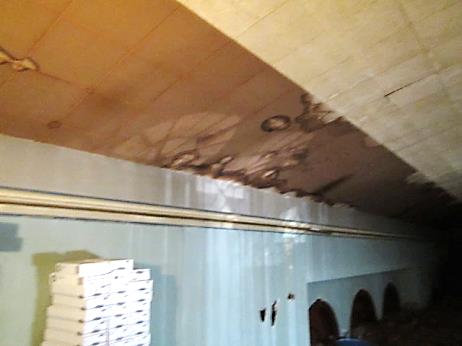 Water-damaged building materials in the attic (former balcony)Picture 11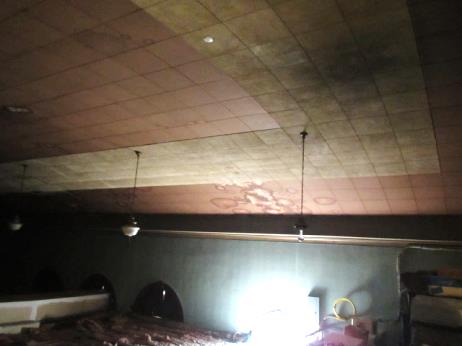 Water-damaged building materials in the attic (former balcony)Picture 12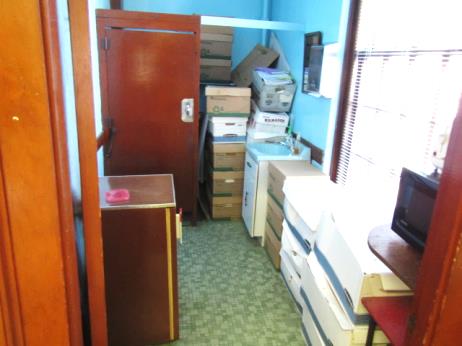 Cardboard/paper storage in Tax Collectors restroomPicture 13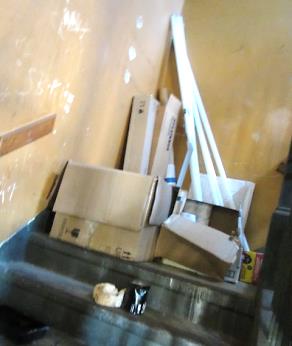 Loosely stored florescent bulbs and cardboard boxes in maintenance storeroom/stairwellPicture 14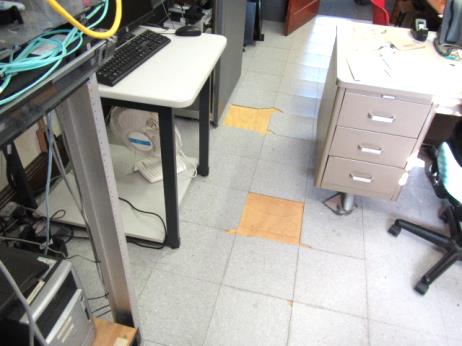 Missing/loose floor tiles in IT officeBuilding:Hull Town Hall (HTH) Address:253 Atlantic Avenue, Hull, MAAssessment coordinated via:Hull Board of HealthReason for Request:Water damage and general indoor air quality (IAQ)Date of Assessment:December 11, 2018Massachusetts Department of Public Health/Bureau of Environmental Health (MDPH/BEH) Staff Conducting Assessment:Cory Holmes, Environmental Analyst/Inspector, IAQ ProgramDate of Building Construction: Early 1920s, an addition and interior renovations were made in the 1970s. Building/Site Description:The HTH is a two-story brick building with attic and basement located near downtown Hull. A number of areas contain wall to wall carpeting and interlocking ceiling tile systems. The roof is slate. The Hull Police Department occupies a portion of the building that was not part of this assessment.Building Population:The building is staffed with 15-20 employees and serves the public daily.Windows:OpenableLocationCarbonDioxide(ppm)Carbon Monoxide(ppm)Temp(°F)RelativeHumidity(%)PM2.5(µg/m3)Occupantsin RoomWindowsOpenableVentilationVentilationVentilationRemarksLocationCarbonDioxide(ppm)Carbon Monoxide(ppm)Temp(°F)RelativeHumidity(%)PM2.5(µg/m3)Occupantsin RoomWindowsOpenableIntakeExhaustExhaustRemarksBackground (outside)392ND361418Cold, clearAtticKiddie pools collecting water, WD ceiling/insulation2nd FloorBreakroom 671ND6927100YNNNGents Room761ND702673YNNNAnteroom to men’s restroom, photocopierConservation774ND712492YNNNArea of WD event, carpet/walls dry, missing light covers, WD CTs IT Office664ND7319131YNNNLoose/missing floor tiles, missing light covers, WD CTs, reports of occasional birds, window ACAccounting710ND731951YNNNAccounting Office740ND741951YNNNWD CT-leak reported ~12 months agoBoard of Health708ND743061YNNN2nd Floor HallwayLeak around smoke alarm, missing light coversAssessors726ND741962YNNNWD CT-occasional leaks reported, WD wall/ceiling plaster, missing light coversAssessor’s Office706ND741970YNNNWD CTBuilding Department720ND742061YNNNMissing light coversPlanning Board754ND732072YNNNMissing light covers, WD CTsRetirement766ND732171YNNNWD CTsNurse’s Clinic706ND781451YNNNWD/stained ceiling plaster (rear storeroom)Maintenance Room/StairwellLoose florescent bulbs in staircase, boxes on concreteTax Collector724ND742393YNNNWD/stained ceiling plaster, missing light covers, carpet wet beneath file cabinetsRestroom (Tax Collector)Storage of cardboard boxes on floor, missing light coversTreasurer563ND761582YNNNBoard of Selectmen586ND771672YNNNWD ceiling plaster/peeling paint, worn/old carpetingTown Clerk646ND771970YNNNWD ceiling plasterTown Manager662ND721771YNNNTown Manager Admin647ND771981NNNNMeeting Room494ND781570YNNNPeeling ceiling paint Community Television442ND761180YNNN